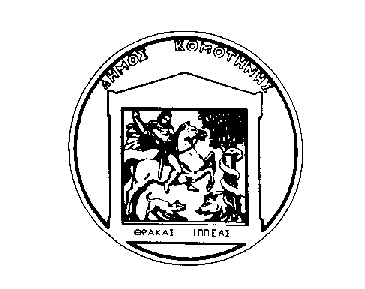 ΕΛΛΗΝΙΚΗ ΔΗΜΟΚΡΑΤΙΑΝΟΜΟΣ ΡΟΔΟΠΗΣΔΗΜΟΣ ΚΟΜΟΤΗΝΗΣΔ/ΝΣΗ ΤΕΧΝ. ΥΠΗΡΕΣΙΩΝΤαχ. Δ/νση: ΠΛ ΒΙΖΥΗΝΟΥ 1Ταχ. Κώδικας: 69133Πληρ: Δ.ΠΑΣΣΟΥΤηλ.: 2531352420ΦΑΞ.:2531082705 Κομοτηνή, 21-02-2018Αριθ. πρωτ.:5035ΠΡΟΣ:Ενδιαφερόμενους Εργολήπτες και Μελετητές Δημοσίων ΈργωνΙστοσελίδα  Δήμου  ΚομοτηνήςΘΕΜΑ: Πρόσκληση για εγγραφή ενδιαφερομένων Εργοληπτών και Μελετητών Δημοσίων Έργων στους υπό διαμόρφωση καταλόγους του άρθρου 118 παρ. 5 του Ν. 4412/2016 για την επιλογή αναδόχων μέσω δημόσιας ηλεκτρονικής κλήρωσης δημοσίων συμβάσεων έργων, μελετών και παροχής τεχνικών και λοιπών συναφών επιστημονικών υπηρεσιών του Δήμου Κομοτηνής.Δήμος Κομοτηνής καλεί τους ενδιαφερόμενους Εργολήπτες και Μελετητές Δημοσίων Έργων που επιθυμούν να συμπεριληφθούν στους υπό διαμόρφωση καταλόγους του άρθρου 118 παρ. 5 του Ν. 4412/2016, για την επιλογή αναδόχων μέσω δημόσιας ηλεκτρονικής κλήρωσης δημοσίων συμβάσεων έργων, μελετών και παροχής τεχνικών και λοιπών συναφών επιστημονικών υπηρεσιών του Δήμου Κομοτηνής να υποβάλουν, εντός είκοσι (20) ημερών από τη παρούσα ανακοίνωση, σχετική αίτηση στο πρωτόκολλο του Δ. Κομοτηνής (Πλ. Βιζυηνού 1, Κομοτηνή, ΤΚ 69133), προσκομίζοντας φωτοαντίγραφο του εργοληπτικού (Μ.Ε.Ε.Π. / πρώην Νομαρχιακά Μητρώα) ή μελετητικού τους πτυχίου, το οποίο να είναι σε ισχύ.Συνημμένα:Υπόδειγμα Αίτησης Μελετητών Δημοσίων ΈργωνΥπόδειγμα Αίτησης Εργοληπτών Δημοσίων ΈργωνΟ Δήμαρχος     Πετρίδης ΓεώργιοςΑΚΡΙΒΕΣ ΑΝΤΙΓΡΑΦΟ[1]ΚΑΤΗΓΟΡΙΕΣ ΜΕΛΕΤΩΝ(Παρακαλούμε σημειώστε με V το αντίστοιχο γνωστικό σας αντικείμενο)Χωροταξικές και Ρυθμιστικές ΜελέτεςΠολεοδομικές και Ρυμοτομικές ΜελέτεςΑρχιτεκτονικές Μελέτες Κτιριακών ΈργωνΕιδικές Αρχιτεκτονικές Στατικές ΜελέτεςΜελέτες Μηχανολογικές- Ηλεκτρολογικές και Ηλεκτρονικές Μελέτες Συγκοινωνιακών ΈργωνΕνεργειακές ΜελέτεςΜελέτες ΤοπογραφίαςΜελέτες και Έρευνες Γεωλογικές, Υδρογεωλογικές και  Γεωφυσικές Γεωτεχνικές Μελέτες και ΈρευνεςΕδαφολογικές Μελέτες και ΈρευνεςΜελέτες Φυτοτεχνικής Διαμόρφωσης Περιβάλλοντος Χώρου και Έργων ΠρασίνουΠεριβαλλοντικές Μελέτες ΚΑΤΗΓΟΡΙΕΣ ΕΡΓΩΝ(Παρακαλούμε σημειώστε με V το αντίστοιχο γνωστικό σας αντικείμενο)ΥΠΟΔΕΙΓΜΑ ΑΙΤΗΣΗΣ ΕΡΓΟΛΗΠΤΗ(Τόπος, ημερομηνία)ΠΡΟΣ:Δήμο ΚομοτηνήςΘΕΜΑ: Αίτηση ενδιαφέροντοςΠαρακαλώ όπως με εγγράψετε στον Κατάλογο Εργοληπτών .Ε. της παρ. 5 του άρθρου 118 του ν. 4412/2016 για την κατηγορία έργου:Στην παρούσα επισυνάπτω αντίγραφο ΜΕΕΠ /Νομαρχιακού Μητρώου.ΑΙΤΩΝΟΙΚΟΔΟΜΙΚΑΟΔΟΠΟΙΙΑΥΔΡΑΥΛΙΚΑΗΛΕΚΤΡΟΜΗΧΑΝΟΛΟΓΙΚΑΕΡΓΑ ΠΡΑΣΙΝΟΥΕπωνυμία Οικονομικού ΦορέαΔιακριτικός τίτλος (εφ’ όσον υπάρχει)Αριθμός Μητρώου ΤΕΕΔιεύθυνσηΤηλέφωνο επικοινωνίαςFax επικοινωνίαςΗλεκτρονικό ταχυδρομείοΚινητό τηλέφωνο (προαιρετικά)Αριθμός Φορολογικού ΜητρώουΑρμόδια Δ.Ο.Υ.Α/ΑΚΑΤΗΓΟΡΙΑΕΠΙΛΟΓΗ1ΟΙΚΟΔΟΜΙΚΑ1ΟΙΚΟΔΟΜΙΚΑ2ΟΔΟΠΟΙΙΑ3ΥΔΡΑΥΛΙΚΑ3ΥΔΡΑΥΛΙΚΑ4ΗΛΕΚΤΡΟΜΗΧΑΝΟΛΟΓΙΚΑ4ΗΛΕΚΤΡΟΜΗΧΑΝΟΛΟΓΙΚΑ5ΕΡΓΑ ΠΡΑΣΙΝΟΥ5ΕΡΓΑ ΠΡΑΣΙΝΟΥ5ΕΡΓΑ ΠΡΑΣΙΝΟΥΥΠΟΔΕΙΓΜΑ ΑΙΤΗΣΗΣ ΜΕΛΕΤΗΤΗΥΠΟΔΕΙΓΜΑ ΑΙΤΗΣΗΣ ΜΕΛΕΤΗΤΗΠΡΟΣ:Δήμο ΚομοτηνήςΘΕΜΑ: Αίτηση ενδιαφέροντοςΠαρακαλώ όπως με εγγράψετε στον κατάλογο μελετητών Δ.Ε. /  λοιπών συναφών επιστημονικών υπηρεσιών, της παρ. 5 του άρθρου 118 του ν. 4412/2016  για την κατηγορία:α) .......................................β) .......................................................................................................................................Στην παρούσα επισυνάπτω αντίγραφο μελετητικού πτυχίου.O/Η  ΑΙΤΩΝ/ΑΙΤΟΥΣΑ(Τόπος, ημερομηνία)